Протокол № 6заседания членов Совета саморегулируемой организации  «Союз дорожно- транспортных строителей «СОЮЗДОРСТРОЙ»г. Москва                                                                                       10 марта  2020 годаФорма проведения: очнаяПрисутствовали члены Совета:  Андреев Алексей Владимирович – Генеральный директор АО «ДСК «АВТОБАН», Вагнер Яков Александрович – Генеральный директор ООО «Стройсервис», Васильев Юрий Эммануилович – Генеральный директор ООО «МИП «МАДИ-ДТ», Власов Владимир Николаевич – Генеральный директор ПАО «МОСТОТРЕСТ», Гордон Семен Лазаревич – Генеральный директор ООО «Лагос», Данилин Алексей Валерьевич – Исполнительный директор АО «Сефко», Кошкин Альберт Александрович – президент «СОЮЗДОРСТРОЙ», Любимов Игорь Юрьевич – Генеральный директор ООО «СК «Самори», Хвоинский Леонид Адамович – Генеральный директор «СОЮЗДОРСТРОЙ».Повестка дня:Рассмотрение вопроса о присвоении уровня ответственности в соответствии со статьей 55.16 Градостроительного Кодекса Российской Федерации.О делегировании представителей для участия в Окружной Конференции саморегулируемых организаций по г. Москве 02.04.2020 г.По первому вопросу: слово имеет генеральный директор «СОЮЗДОРСТРОЙ»  Хвоинский Леонид Адамович – на основании заявления и предоставленных данных, предлагаю присвоить уровень ответственности, - члену Союза: ООО «ТЕХКОМ ИНВЕСТ».Решили: на основании заявления и предоставленных данных, присвоить уровень ответственности следующей организации и сформировать   компенсационный фонд возмещения вреда и компенсационный фонд обеспечения  договорных обязательств:  Присвоить право осуществлять строительство, реконструкцию, капитальный ремонт объектов капитального строительства, в отношении объектов капитального строительства включая особо опасные, технически сложные и уникальные объекты (кроме объектов использования атомной энергии) в отношении организации - члена Союза: ООО «ТЕХКОМ ИНВЕСТ».Голосовали:За – 9 голосов, против – нет, воздержался – нет.По второму вопросу: выступил президент «СОЮЗДОРСТРОЙ» Кошкин А.А: - 02.04.2020 года состоится Окружная конференция саморегулируемых организаций по г. Москве. Предлагаю избрать представителем с правом решающего голоса от нашей организации –  генерального директора саморегулируемой организации «Союз дорожно-транспортных строителей «СОЮЗДОРСТРОЙ» Хвоинского Леонида Адамовича.Решили: избрать на Окружную конференцию саморегулируемых организаций по г. Москве представителем с правом решающего голоса от саморегулируемой организации «Союз дорожно-транспортных строителей «СОЮЗДОРСТРОЙ» генерального директора Хвоинского Леонида Адамовича.Голосовали:За – 9 голосов, против – нет, воздержался – нет.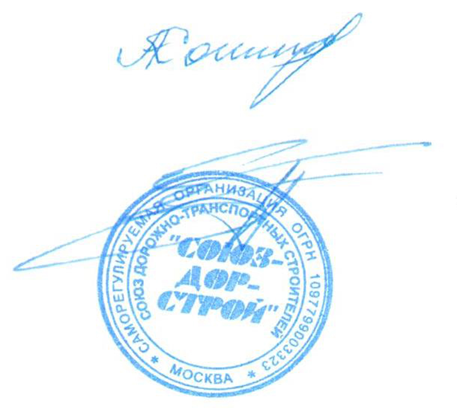 Председатель Совета                                                                   Кошкин А.А.Секретарь Совета                                                                        Суханов П.Л.П/ПНаименование организацииКФ возмещения вредаКФ дог. обязательств1ООО «ТЕХКОМ ИНВЕСТ»до 500 млн. руб. (2 уровень ответственности члена СРО)до 500 млн. руб. (2 уровень ответственности члена СРО)